           Activation/Termination of Membership FormDate:   To: EnEx Admission Service			110, Athinon Ave. 104 42 Athens, Greece		Tel: +30 210 33 66 548		E-mail: admission@enexgroup.gr Company’s General InfoMembership at HEnEx: Activation / Termination B. Membership at EnExClear Activation / Termination For the Company, 
(Name of Legal Representative, Position, Signature)     (Company Stamp)Trade Name:TIN:ActivationPlease choose accordingly:Termination                             Please choose accordingly:Participant in the Power Spot MarketsMember in the Derivatives Market Participant in the Natural Gas Trading Platform  As soon as possible or on ActivationPlease choose accordingly:Termination                Please choose accordingly:Direct Clearing MemberPower Spot MarketsIPTO’s Balancing MarketNatural Gas Trading PlatformAs soon as possible or on 3ActivationPlease choose accordingly:Termination                Please choose accordingly:General Clearing MemberPower Spot MarketsIPTO’s Balancing MarketNatural Gas Trading PlatformAs soon as possible or on 3Notes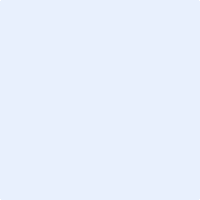 